Выставкав период дистанционного обучения.Посвящённая Дню Победы!Средняя группа.Воспитатель. Иванова Л.А.08.05.2020г.Участие приняли 5ч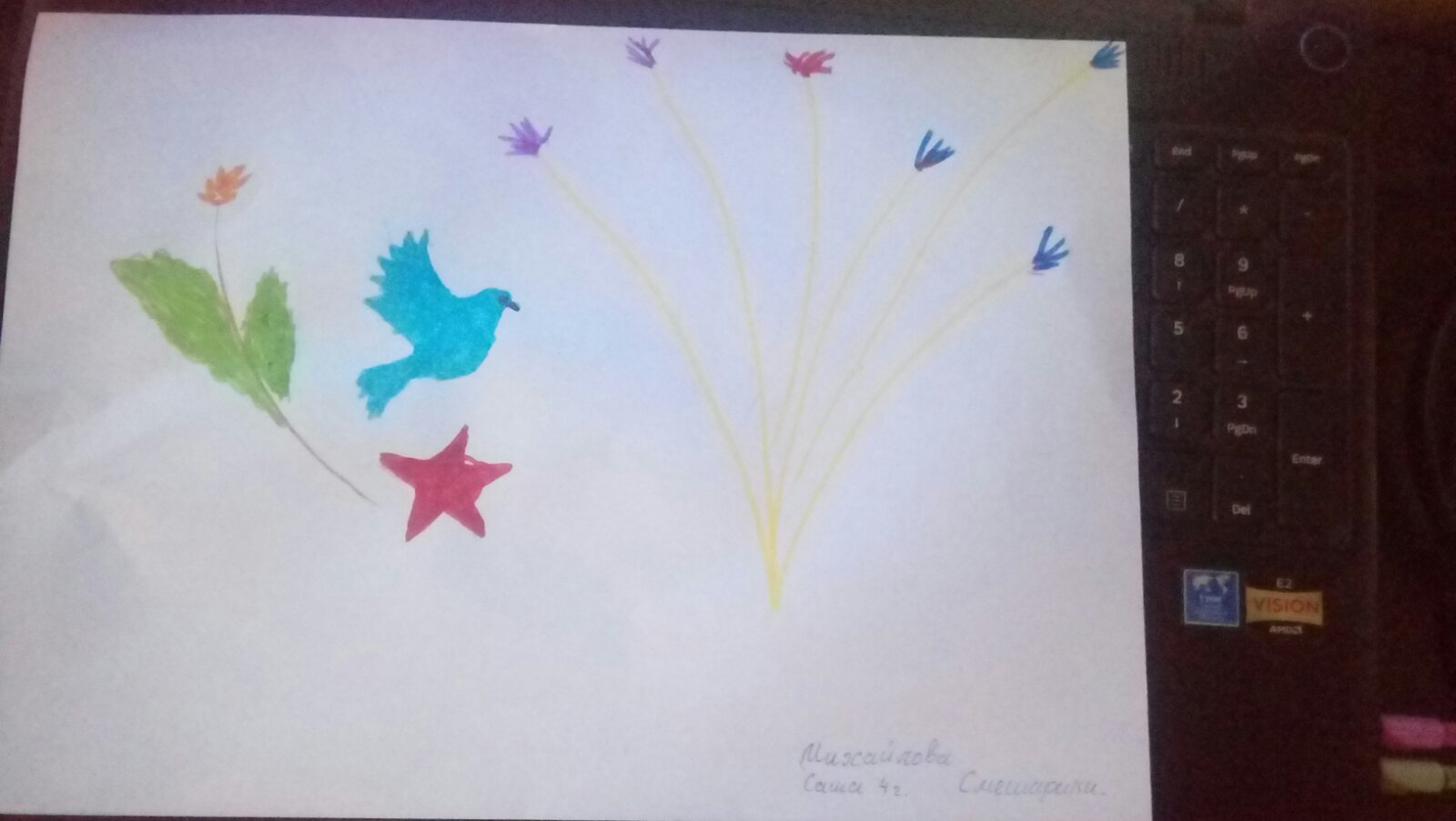 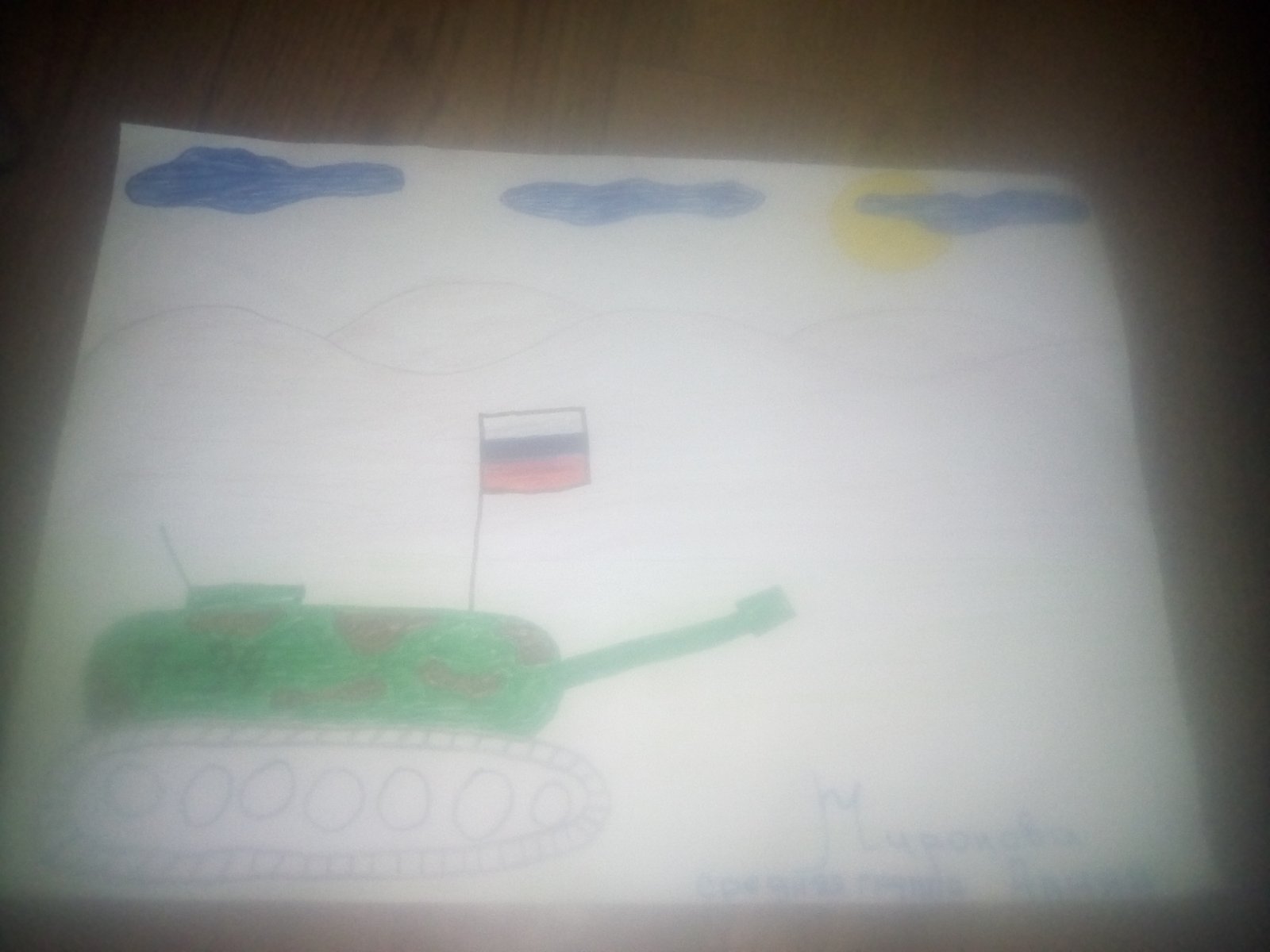 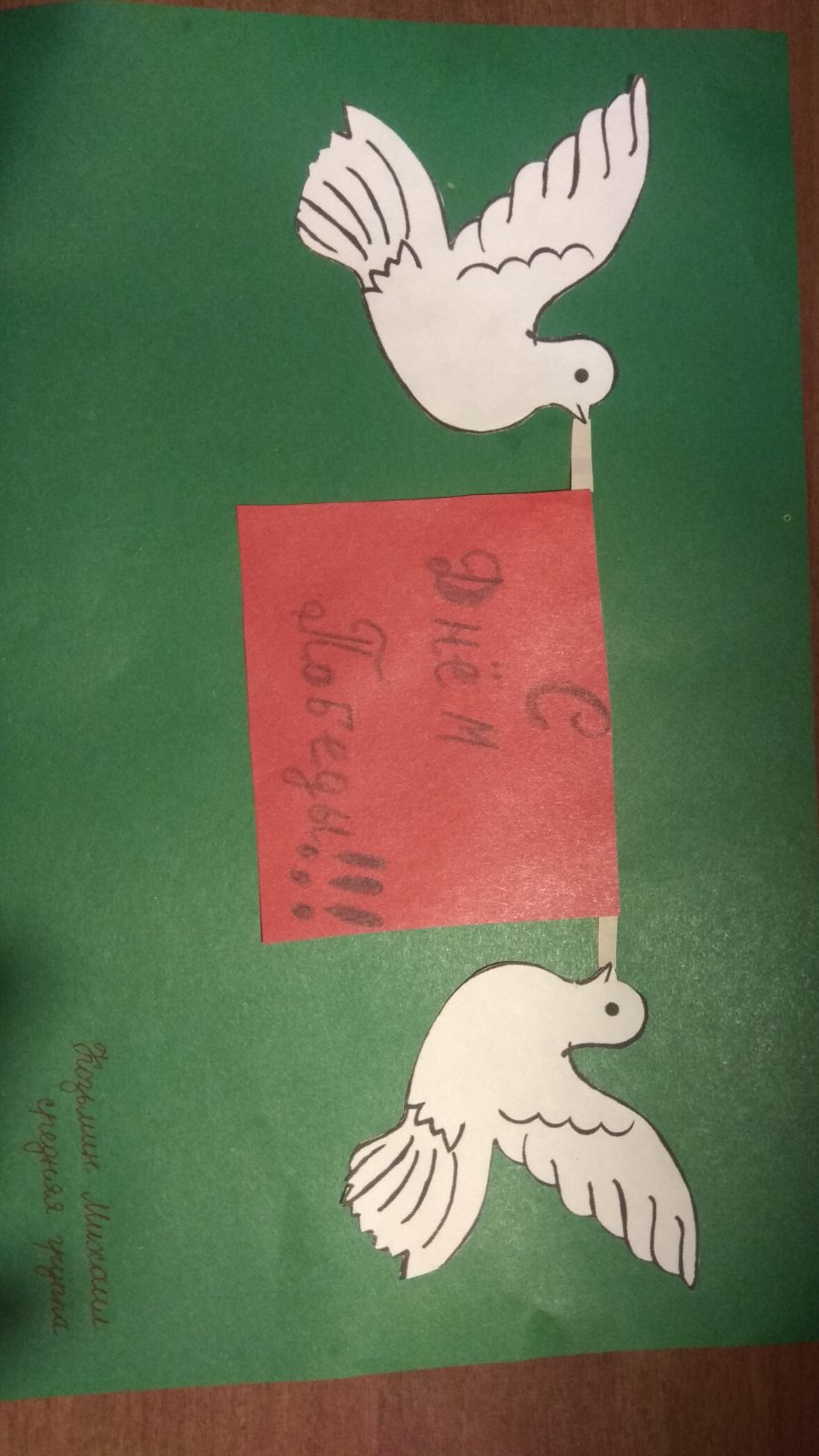 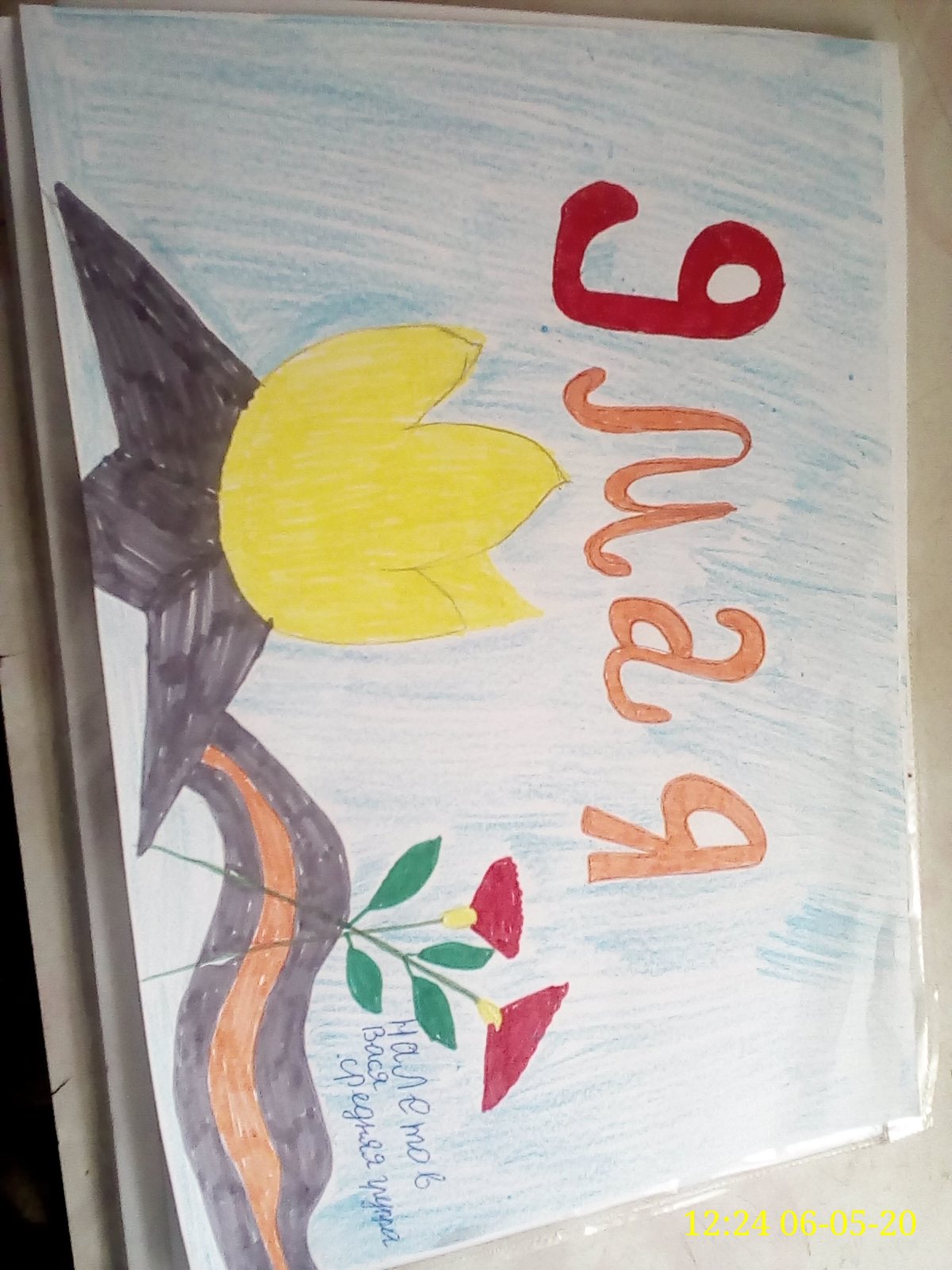 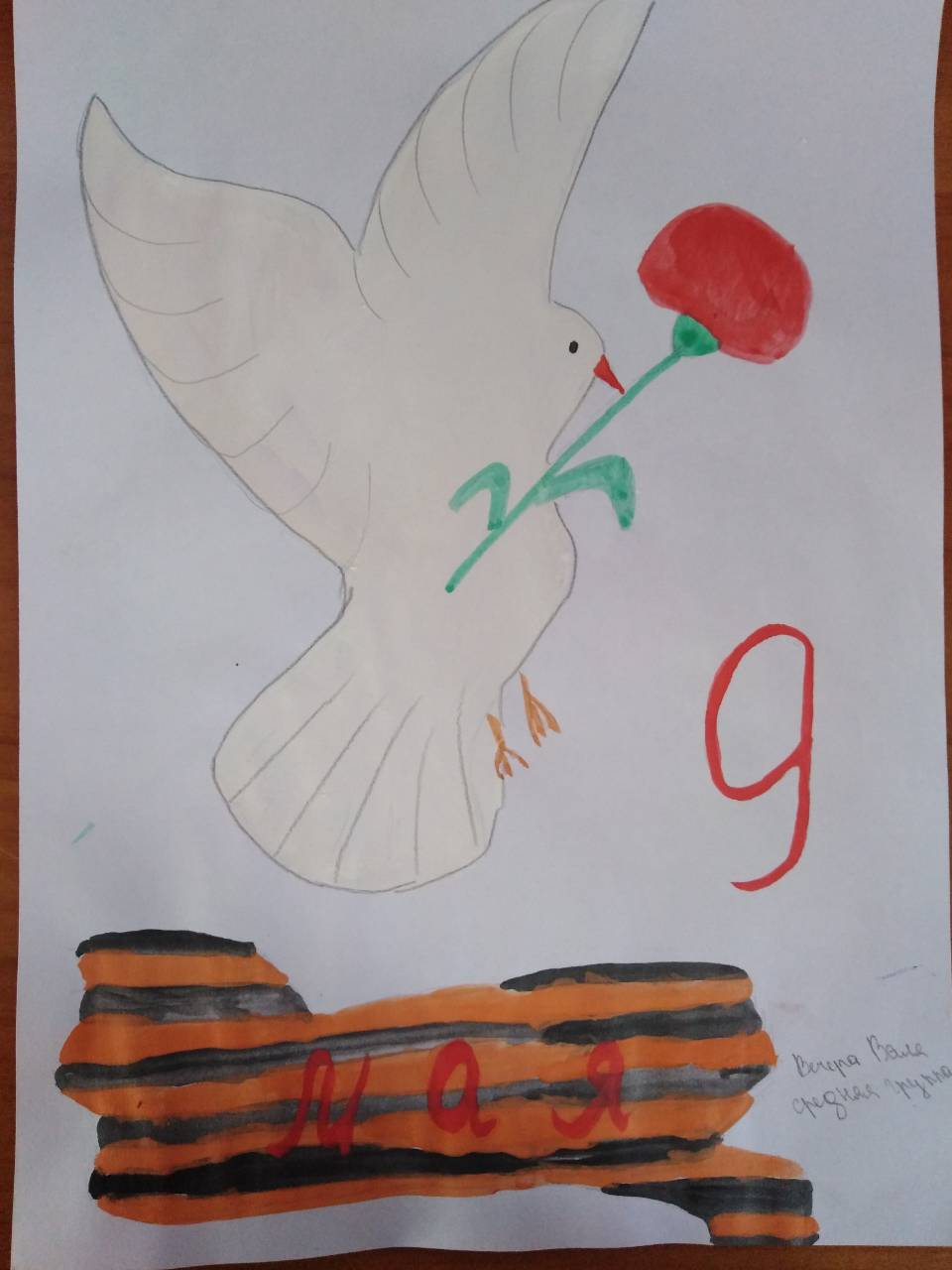 